DOSSIER DE DEMANDE DE PRÊT BRUSOC Open-Up (Microcrédit)Ce questionnaire est destiné aux personnes souhaitant développer une activité économique sous un statut d’indépendant en personne physique à titre principal ou complémentaire.Le microcrédit peut également être octroyé aux personnes déjà en activité. Dans le cas où vous souhaitez obtenir des conseils afin de remplir au mieux ce questionnaire, il est possible, et ce gratuitement, de vous faire aider par un Guichet d’Economie Locale, Hub.brussels ou en contactant directement BRUSOC afin qu’un analyste puisse vous accompagner dans votre démarche.présentation généraleRenseignements personnelsNom :      ……………………………………………         Prénom :………………………………………………N° de tel. / GSM : ……………………………        Email :…………………………………………Adresse : ………………………………………………………………………………………………Date de naissance : ……………………………………………………………………………Lieu de naissance : ………………………………………………………………………………Nationalité :…………………………………………………………………………………………Situation professionnelle : …………………………………………………………………Si activité sous statut d’indépendant, depuis quand ? …………………Situation familiale :     Célibataire         	    Marié(e )			        Divorcé(e )                  Autres  Nombre de personne à charge ? : ……Dans la cadre de votre projet, avez-vous déjà introduit des demandes de financement auprès d’autres organismes ? Si oui lesquels ? …………………………………………………………………………………………………………………………………………………………………………………………………………………………………………………………………………………………………………………….Etudes et formations Expériences professionnelles Le projetNature du projet  Création d’une nouvelle entreprise  Reprise d’une activité existante.  Poursuite d’une activité exercée actuellement. Pouvez-vous décrire brièvement votre activité et expliquer ce choix ?………………………………………………………………………………………………………………………………………………………………………………………………………………………………………………………………………………………………………………………………………………………………………………………………………………………………………………………………………………………………………………………………………………………………………………………………………………………………………………………………………………………………………………………………………………………………………………………………………………………………………………………………………………Pouvez-vous citer et décrire les différents produits ou services proposés ? …………………………………………………………………………………………………………………………………………………………………………………………………………………………………………………………………………………………………………………………………………………………………………………………………………………………………………………………………………………………………………………………………………………………………………………………………………………………………………………………………………………………………………………………………………………………………………………………………………………………………………………………………………………………………………………………………………………………………………………………………………………………………………………………………………………………………………………………………………………………………………Quel est le siège d’activité de votre entreprise ? …………………………………………………………………………………………………………………………………………………………………………………………………………………………………………………………………………………………………………………………………………………………………………………………………………………………………………………………………………………………………………………………………………………………………………………………………………………………………………………………………………………………………………………………………………………………………………………………………………………………………………Votre activité nécessite-elle des accès à la profession ? Si oui disposez-vous de ces accès ? Merci de joindre copie des autorisations en annexes. ………………………………………………………………………………………………………………………………………………………………………………………………………………………………………………………………………………………………………………………………………………………………………………………………………………………………………………………………………………………………………………………………………………………………………………………………………………………………………………………………………………………………………………………………………………………………………………………………………………………………Quelle est la clientèle visée ? Pouvez-vous fournir des lettres d’intention de clients potentiels? …………………………………………………………………………………………………………………………………………………………………………………………………………………………………………………………………………………………………………………………………………………………………………………………………………………………………………………………………………………………………………………………………………………………………………………………………………………………………………………………………………………………………………………………………………………………………………………………………………………………………………………………………………………………………………………………………………………………………………………………………………………………………………………………………………………………………………………………………………………………………………………………………………………………………………………………………………………………………………………………………………………………………………………………………………………………………………………………………………………………………………………………………………………………………………………………………………………………………………………………………………………………………………………………………………………………………………………………………………………………………………………………………………………………………………………………………………Quels sont vos principaux fournisseurs ? …………………………………………………………………………………………………………………………………………………………………………………………………………………………………………………………………………………………………………………………………………………………………………………………………………………………………………………………………………………………………………………………………………………………………………………………………………………………………………………………………………………………………………………………………………………………………………………………………………………………………………………………………………………………………………………………………………………………………………………………………………………………………………………………………………………………………………………………………………………………………………………………………………………………………………………………………………………………………………………………………………………………………………………………………………………………………………………………………………………………………………………………………………………………………………………………………………………………………………………………………………………………………………Existe-t-il une concurrence ? Pouvez-vous citer vos principaux concurrents ainsi que leur localisation ? Comment vous différenciez-vous?……………………………………………………………………………………………………………………………………………………………………………………………………………………………………………………………………………………………………………………………………………………………………………………………………………………………………………………………………………………………………………………………………………………………………………………………………………………………………………………………………………………………………………………………………………………………………………………………………………………………………………………………………………………………………………………………………………………………………………………………………………………………………………………………………………………………………………………………………………………………………………………………………………………………………………………………………………………………………………………………………………………………………………………………………………………………………………….Avez-vous ou comptez-vous engager du personnel ? Si oui, quand, combien (en ETP) et à quel coût ?  ………………………………………………………………………………………………………………………………………………………………………………………………………………………………………………………………………………………………………………………………………………………………………………………………………………………………………………………………………………………………………………………………………………………………………………………………………………………………………………………………………………………………………………………………………………………………………………………………………………………………………………………………………………Comptez-vous collaborer avec Actiris, Bruxelles-Formation, etc. ?………………………………………………………………………………………………………………………………………………………………………………………………………………………………………………………………………………………………………………………………………………………………………………………………………………………………………………………………………………………………………………………………………………………………………………………………………………………………………ImpactUn des principaux objectifs de votre activité est-il ?                                    Impact social Impact sociétal Impact environnementalExpliquez……………………………………………………………………………………………………………………………………………………………………………………………………………………………………………………………………………………………………………………………………………………………………………………………………………………………………………………………………………………………………………………………………………………………………………………………………………………………………………………………………………………………………………………………………………………………………………………………………………………………………………………………………………………………………………………………………………………………………………………………………………………………………………………………………………………………………………………………………………………………………………………………………………………………………………………………………………………………………………………………………………………………………………………………………………………………………………………………Données financièresPouvez-vous détailler le calcul du chiffre d’affaires prévu pour les 3 prochaines années.Année1 : …………………………………………………………………………………………………………………………………………………………………………………………………………………………………………………………………………………………………………………………………………………………………………………………………………………………………………………………………………………………………………………………………………………………………………………………………………………………………………………………………………………………………………………………………………………………………………………………………………………………………………………………………………………………………………………………………………………………………………………………………………………………………………………Année 2 : ………………………………………………………………………………………………………………………………………………………………………………………………………………………………………………………………………………………………………………………………………………………………………………………………………………………………………………………………………………………………………………………………………………………………………………………………………………………………………………………………………………………………………………………………………………………………………………………………………………………………………………………………………………………………………………………………………………………………………………………………………………………………………………….Année 3 :…………………………………………………………………………………………………………………………………………………………………………………………………………………………………………………………………………………………………………………………………………………………………………………………………………………………………………………………………………………………………………………………………………………………………………………………………………………………………………………………………………………………………………………………………………………………………………………………………………………………………………………………………………………………………………………………………………………………………………………………………………………………………………………………Pouvez-vous détailler le calcul des achats de marchandises ? Quelle est la marge utilisée ? Année 1 : …………………………………………………………………………………………………………………………………………………………………………………………………………………………………………………………………………………………………………………………………………………………………………………………………………………………………………………………………………………………………………………………………………………………………………………………………………………………………………………………………………………………………………………………………………………………………………………………………………………………………………………………………………………………………………………………………………………………………………………………………………………………………………………………Année 2 : ………………………………………………………………………………………………………………………………………………………………………………………………………………………………………………………………………………………………………………………………………………………………………………………………………………………………………………………………………………………………………………………………………………………………………………………………………………………………………………………………………………………………………………………………………………………………………………………………………………………………………………………………………………………………………………………………………………………………………………………………………………………………………………………….Année 3 : ……………………………………………………………………………………………………………………………………………………………………………………………………………………………………………………………………………………………………………………………………………………………………………………………………………………………………………………………………………………………………………………………………………………………………………………………………………………………………………………………………………………………………………………………………………………………………………………………………………………………………………………………………………………………………………………………………………………………………………………………………………………………………………………..Pouvez-vous compléter le tableau ci-dessous en y incluant l’ensemble des frais généraux pour les 3 prochaines années ?Quels sont les investissements à réaliser ? Complétez le tableau ci-dessous afin de déterminer les amortissements.Compte de Résultat (Budget)6.  Donnez un détail de votre stock de départ par type d’articles, les quantités par article ainsi que les prix d’achat et prix de vente (hors TVA)Ou ajouter un exemple de bon de commande de stock de départBesoins financiersQuelle est votre demande de financement ? Pouvez-vous indiquer les différents postes à financer ? ………………………………………………………………………………………………………………………………………………………………………………………………………………………………………………………………………………………………………………………………………………………………………………………………………………………………………………………………………………………………………………………………………………………………………………………………………………………………………………………………………………………………………………………………………………………………………………………………………………………………………………………………………………………………………………………………………………………………………………………………………………………………………………………………………………………………………………………………………………………………………………………………………………………………………………………………………………………………………………………………………………………………………………………………………………………………………………………………………………………………………………………………………………………………………………………………………………………………………………………………Pièces à fournirPour toute demande : Copie de votre carte d’identitéCurriculum VitaeExtrait de la Centrale des crédits aux particuliers (peut être obtenu à la BNB Bruxelles- bld de berlaimont, 3- 1000 Bruxelles ou www.nbb.be)Copie des autorisations d’accès à la professionContrats de crédit et tableau d’amortissements si un endettement bancaire est déjà existantSi la demande concerne une reprise d’une activité existante :Copie du projet de cession du fonds de commerceAttestations d’absence de dettes fiscales et sociales dans le chef du cédantLes bilans et comptes de résultats des 2 années précédentesSi l’activité est déjà entamée : Copie de la situation comptable à ce jour ainsi que copie des déclarations à la TVA pour l’année en cours.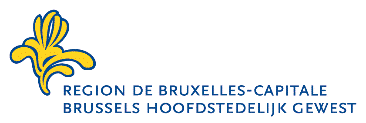 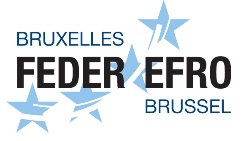 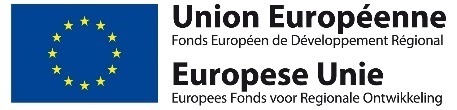 Evaluation (A remplir par la structure d’accompagnement)Que pensez-vous du promoteur ? donnez votre appréciation quant à sa personnalité, sa motivation, etc. ………………………………………………………………………………………………………………………………………………………………………………………………………………………………………………………………………………………………………………………………………………………………………………………………………………………Donnez un avis motivé sur la qualité du projet : faisabilité commerciale, viabilité financière, etc.………………………………………………………………………………………………………………………………………………………………………………………………………………………………………………………………………………………………………………………………………………………………………………………………………………………Que pensez-vous des perspectives de développement du projet à moyen terme ? ………………………………………………………………………………………………………………………………………………………………………………………………………………………………………………………………………………………………………………………………………………………………………………………………………………………Année (début/fin)Etudes et formationsDiplôme obtenuAnnée (début/fin)FonctionEmployeur Année 1Année 2Année 3Charges locatives         -   €         -  €          -   € Loyer            -   €            -   €             -   € Eau, gaz, électricité, chauffage            -   €            -   €             -   € Véhicule         -   €        -   €          -   € Leasing            -   €            -   €             -   € Carburant            -   €            -   €             -   € Entretien            -   €            -   €             -   € Frais de bureau           -   €            -   €            -   € Entretien           -   €            -   €            -   € Matériel           -   €            -   €            -   € Téléphonie & internet           -   €            -   €            -   € Frais de publicité           -   €            -   €            -   € Prospectus           -   €            -   €            -   € Internet           -   €            -   €            -   € Autres ………………………………………………………….           -   €            -   €            -   €  Assurances, incendie, R.C.            -   €            -   €            -   € Incendie            -   €            -   €            -   € RC            -   €            -   €            -   € Assurances" diverses"            -   €            -   €            -   € Autres frais divers           -   €            -   €            -   € Comptable            -   €            -   €            -   € Secrétariat social             -   €            -   €            -   € Honoraires divers           -   €            -   €            -   € Divers           -   €            -   €            -   € TOTAL des frais généraux            -   €            -   €            -   € InvestissementMontant (€)Durée de l’amortissement (An)Amortissement (€)Matériel et outillageMobiliersVéhiculeFonds de commerceMatériel bureautique et informatique…………………………………………………….………………………………………………………………………………………………………………………………………………………………………TotalAnnée 1Année 2Année 3Chiffre d'affaires€             - €            - €           - Achat de marchandises€             - €            - €           - Bénéfice opérationnel €             - €            - €           - Frais généraux €             - €            - €           - Charges d'intérêt sur crédit€             - €            - €           - Rémunérations €             - €            - €           - Amortissements €             - €            - €           - Bénéfice net d'exploitation €             - €            - €           - Taxes€             - €            - €           - Cotisations sociales€             - €            - €           - Impôt sur les revenus€             - €            - €           - Bénéfice net €             - €            - €           - Cash flow €             - €            - €           - Besoins personnels€             - €            - €           - Privé€             - €            - €           - Crédits existants€             - €            - €           - Capacité de remboursement€             - €            - €           - Remboursement crédit(s)€             - €            - €           - Crédit 1€             - €            - €           - Crédit 2€             - €            - €           - Autre €             - €            - €           - Capacité d'autofinancement€             - €            - €           - QuantitésPrix d’achat unitaire (htva)Prix de vente unitaire (htva)Article 1 Article 2Article 3Article 4Article 5Article 6Article 7Article 8Article 9Article 10Article 11Article 12Article 13Article 14Article 15Article 16Montant (€)Financement externe (€)Apport propre (€)Frais de constitution Matériel et outillage MobiliersVéhiculeFonds de commerce Stock de départAgence et aménagement Frais de publicité Garantie locative Matériel bureautique et informatiqueTrésorerie de départAutres …TOTAL